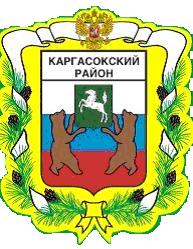 МУНИЦИПАЛЬНОЕ ОБРАЗОВАНИЕ «Каргасокский район»ТОМСКАЯ ОБЛАСТЬДУМА КАРГАСОКСКОГО РАЙОНА25.02.2016                                                                                                                              № 48с. Каргасок                                                                                          Приложение                                                                                                           Утверждено решениемДумы Каргасокского района 								        от  25.02.2016 № 48Нормативы градостроительного проектирования муниципального образования «Каргасокский район»ОБЩИЕ ПОЛОЖЕНИЯ1.1. Местные нормативы градостроительного проектирования муниципального образования «Каргасокский район» (далее - Нормативы) разработаны в соответствии с Градостроительным кодексом Российской Федерации в целях установления совокупности расчетных показателей минимально допустимого уровня обеспеченности социальными объектами местного значения, объектами благоустройства территории(электроснабжения; газоснабжения; автомобильных дорог муниципального значения; физической культуры и массового спорта; образования; здравоохранения; утилизации и переработки бытовых отходов), иными объектами местного значения муниципального образования «Каргасокский район»  и расчетных показателей максимально допустимого уровня территориальной доступности таких объектов для населения муниципального образования «Каргасокский район» на основании Схемы территориального планирования Каргасокского муниципального района, утвержденной решением Думы Муниципального образования «Каргасокский район» от 18.12.2013 № 258 (разработчик - ОАО "Институт Урбанистики", г.Санкт-Петербург)..      1.2. Нормативы  устанавливаются для решения следующих основных задач:1) установление минимального набора показателей, расчет которых необходим при разработке Схемы территориального планирования, документации по планировке территории, а также внесение в них изменений;2) создание условий для планирования размещения объектов, обеспечивающих благоприятные условия жизнедеятельности человека, в том числе,  объектов социального и коммунально-бытового назначения, инженерной и транспортной инфраструктур;3) обеспечения доступности объектов социального и коммунально-бытового назначения для населения;4) обеспечение оценки качества градостроительной документации в плане соответствия её решений целям повышения качества жизни населения.2. ОСНОВНАЯ ЧАСТЬ. РАСЧЕТНЫЕ ПОКАЗАТЕЛИ МИНИМАЛЬНО ДОПУСТИМОГО УРОВНЯ ОБЕСПЕЧЕННОСТИ ОБЪЕКТАМИ И ИХ УРОВЕНЬ ТЕРРИТОРИАЛЬНОЙ ДОСТУПНОСТИ. ОБОСНОВАНИЕ РАСЧЕТНЫХ ПОКАЗАТЕЛЕЙ2.1.  Объекты, относящиеся к области электроснабжения.2.1.1  Расчетные показатели:2.1.2. Обоснование расчетных показателей.Нормативы электрических нагрузок жилищно-коммунального сектора установлены Схемой территориального планирования Каргасокского муниципального района (материалы по обоснованию Схемы территориального планирования, Том II, часть 9, раздел 9.1)  в соответствии с СП 42.13330.2011 «Свод правил. Градостроительство. Планировка и застройка городских и сельских поселений» (актуализированная редакция СНиП 2.07.01-89*) и с  «Нормативами для определения расчетных электрических нагрузок зданий (квартир), коттеджей, микрорайонов (кварталов) застройки и элементов городской распределительной сети», утвержденными приказом Минтопэнерго России от  29.05.1999 № 213 (с изменениями и дополнениями в соответствии с  «Инструкцией по проектированию городских электрических сетей РД 34.20.185-94».2.2. Объекты, относящиеся к области газоснабжения.2.2.1  Расчетные показатели:2.2.2.  Обоснование расчетных показателей.Нормативы потребления газа установлены Схемой территориального планирования Каргасокского муниципального района (материалы по обоснованию Схемы территориального планирования, Том II, часть 9, раздел 9.3, стр.111, абзац 4) и проектом «Генеральная схема газоснабжения и газификации Томской области».2.3 Автомобильные дороги местного значения вне границ населенных пунктов в границах муниципального образования «Каргасокский район».2.3.1  Расчетные показатели:2.3.1. Обоснование расчетных показателей.Нормативы на автомобильные дороги общего пользования установлены Схемой территориального планирования Каргасокского муниципального района (материалы по обоснованию Схемы территориального планирования, Том II, часть 8, раздел 8.4(абзац второй на стр. 103) в соответствии с СП 42.13330.2011 «Градостроительство. Планировка и застройка городских и сельских поселений» (актуализированная редакция СНиП 2.07.01-89*).Объекты дошкольного образования.2.4.1  Расчетные показатели:2.4.2 Обоснование расчетных показателей. Нормативы по обеспеченности дошкольными образовательными организациями и их уровень территориальной доступности установлены Схемой территориального планирования Каргасокского муниципального района (материалы по обоснованию Схемы территориального планирования, Том II, часть 6, стр.76)  в соответствии с СП 42.13330.2011 «Свод правил. Градостроительство. Планировка и застройка городских и сельских поселений» (актуализированная редакция СНиП 2.07.01-89*). Объекты начального  общего, основного общего и среднего общего образования.2.5.1 Расчетные показатели:Обоснование расчетных показателей.Нормативы по обеспеченности объектами начального  общего, основного общего и среднего общего образования и их уровень территориальной доступности установлены Схемой территориального планирования Каргасокского муниципального района (материалы по обоснованию Схемы территориального планирования, Том II, часть 6, стр.76)   в соответствии с СП 42.13330.2011 «Свод правил. Градостроительство. Планировка и застройка городских и сельских поселений» (актуализированная редакция СНиП 2.07.01-89*). Объекты, относящиеся к области здравоохранения  2.6.1 Расчетные показатели:2.6.2  Обоснование расчетных показателей.Нормативы по обеспеченности объектами здравоохранения и их уровень территориальной доступности установлены Схемой территориального планирования Каргасокского муниципального района (материалы по обоснованию Схемы территориального планирования, Том II, часть 6, стр.78) в соответствии с СП 42.13330.2011 «Свод правил. Градостроительство. Планировка и застройка городских и сельских поселений» (актуализированная редакция СНиП 2.07.01-89*).      2.7  Объекты, относящиеся к области физической культуры и спорта.      2.7.1  Расчетные показатели:2.7.2   Обоснование расчетных показателей.Нормативы по обеспеченности объектами физической культуры и спорта и их уровень территориальной доступности установлены Схемой территориального планирования Каргасокского муниципального района (материалы по обоснованию Схемы территориального планирования, Том II, часть 6, табл.6.6, стр.83)  в соответствии с СП 42.13330.2011 «Свод правил. Градостроительство. Планировка и застройка городских и сельских поселений» (актуализированная редакция СНиП 2.07.01-89*). Объекты, относящиеся к области утилизации и переработки бытовых и промышленных отходов.2.8.1 Расчетные показатели:2.8.2  Обоснование расчетных показателей.Нормативы по обеспеченности объектами, относящимися к области утилизации и переработки бытовых и промышленных отходов, установлены Схемой территориального планирования Каргасокского муниципального района (материалы по обоснованию Схемы территориального планирования, Том II, часть 11) в соответствии с СП 42.13330.2011 «Свод правил. Градостроительство. Планировка и застройка городских и сельских поселений» (актуализированная редакция СНиП 2.07.01-89*). 2.9 Утилизация и переработка бытовых и промышленных отходов:3. ПРАВИЛА И ОБЛАСТЬ ПРИМЕНЕНИЯ НОРМАТИВОВ ГРАДОСТРОИТЕЛЬНОГО ПРОЕКТИРОВАНИЯ3.1 Действие местных нормативов градостроительного проектирования распространяется на всю территорию муниципального образования «Каргасокский район». Нормативы являются обязательными для применения всеми участниками деятельности, связанной с подготовкой  документов территориального планирования,  разработкой документации по планировке территории независимо от организационно-правовых форм.3.2. Совокупность расчетных показателей минимально допустимого уровня обеспеченности социальными объектами районного значения  производится для определения местоположения планируемых к размещению социальных объектов районного значения  в Схеме территориального планирования муниципального образования «Каргасокский район», зон планируемого размещения социальных объектов районного значения в документации по планировке территории в целях обеспечения благоприятных условий жизнедеятельности человека на территории муниципального образования «Каргасокский район».3.3. При определении местоположения планируемых к размещению социальных объектов районного значения,  в целях подготовки и внесения изменений в Схему территориального планирования муниципального образования «Каргасокский район», документации по планировке территории, следует учитывать наличие на территории муниципального образования «Каргасокский район» в границах территорий аналогичных объектов, их параметры (площадь, ёмкость, вместимость), нормативный уровень территориальной доступности как для существующих, так и для планируемых к размещению объектов. При определении границ зон планируемого размещения объектов местного значения следует учитывать параметры объектов районного значения и нормы отвода земель для таких объектов. 3.4. Нормативы применяются:- при подготовке, согласовании и утверждении Схемы территориального планирования муниципального образования «Каргасокский район», а также  при внесении изменений в  указанную Схему;-при подготовке и утверждении документации по планировке территорий;-при проверке документации по планировке территории на соответствие Схеме территориального планирования муниципального образования «Каргасокский район», требованиям технических регламентов, градостроительных регламентов с учетом границ территорий объектов культурного наследия, включенных в единый государственный реестр объектов культурного наследия (памятников истории и культуры) народов Российской Федерации, границ территорий вновь выявленных объектов культурного наследия, границ зон с особыми условиями использования территорий.РЕШЕНИЕОб утверждении нормативов градостроительного проектирования муниципального образования «Каргасокский район»          В соответствии со статьей 29.4 Градостроительного кодекса Российской Федерации, пунктом 15 части 1 статьи 15 Федерального закона от 06.10.2003 года №131-ФЗ «Об общих принципах организации местного самоуправления в Российской Федерации», статьей 42  Устава муниципального образования «Каргасокский район»      Дума Каргасокского района РЕШИЛА:1.Утвердить нормативы градостроительного проектирования муниципального образования «Каргасокский район» согласно приложению.2. Разместить утвержденные нормативы градостроительного проектирования муниципального образования «Каргасокский район» в федеральной государственной информационной системе территориального планирования на сайте по адресу: http://fgis.minregion.ru в срок, не превышающий пяти дней со дня утверждения нормативов.3.Опубликовать  настоящее решение на официальном сайте муниципального образования «Каргасокский район» www.kargasok.ru.      Председатель  Думы      Каргасокского района                                            			 В.В.Брагин      Глава Каргасокского района                                                                А.П.Ащеулов№ п/пРасчетные показателиЕдиница измеренияНорматив Обоснование примечание1Удельное электропотребление (коэффициент энерговооруженности населения), в том числе:кВт/чел.Схема территориального планирования Каргасокского муниципального районаМатериалы по обоснованию проекта.Том II.Часть 9,Раздел 9.1 Табл.9.1.61населенные пункты с численностью более 2,5 тыс.чел.кВт/чел.0,43Схема территориального планирования Каргасокского муниципального районаМатериалы по обоснованию проекта.Том II.Часть 9,Раздел 9.1 Табл.9.1.61населенные пункты с численностью менее 3 тыс.чел.кВт/чел.0,29Схема территориального планирования Каргасокского муниципального районаМатериалы по обоснованию проекта.Том II.Часть 9,Раздел 9.1 Табл.9.1.62Удельный расход электроэнергии ЖКС(жилищно-коммунальный сектор) в том числе:кВт.час/чел.в годСхема территориального планирования Каргасокского муниципального районаМатериалы по обоснованию проекта.Том II.Часть 9,Раздел 9.1 Табл.9.1.62населенные пункты с численностью более 3 тыс.чел.кВт.час/чел.в год2315Схема территориального планирования Каргасокского муниципального районаМатериалы по обоснованию проекта.Том II.Часть 9,Раздел 9.1 Табл.9.1.62населенные пункты с численностью менее 3 тыс.чел.кВт.час/чел.в год1250Схема территориального планирования Каргасокского муниципального районаМатериалы по обоснованию проекта.Том II.Часть 9,Раздел 9.1 Табл.9.1.63Годовое число часов использования максимума электрической нагрузки  том числе:час.Схема территориального планирования Каргасокского муниципального районаМатериалы по обоснованию проекта.Том II.Часть 9,Раздел 9.1 Табл.9.1.63населенные пункты с численностью более 2,5 тыс.чел.час.5350Схема территориального планирования Каргасокского муниципального районаМатериалы по обоснованию проекта.Том II.Часть 9,Раздел 9.1 Табл.9.1.63населенные пункты с численностью менее 3 тыс.чел.час.4325Схема территориального планирования Каргасокского муниципального районаМатериалы по обоснованию проекта.Том II.Часть 9,Раздел 9.1 Табл.9.1.6№ п/пРасчетные показателиЕдиница измеренияНорматив Обоснование Примечание 1Объем газопотребления природного  газамлн. м319,5Схема территориального планирования Каргасокского муниципального районаМатериалы по обоснованию проекта.Том II.Часть 9,Раздел 9.3 1Объем газопотребления природного  газамлн. м319,5Схема территориального планирования Каргасокского муниципального районаПроект «Генеральная схема газоснабжения и газификации Томской области»Схема территориального планирования Каргасокского муниципального районаПроект «Генеральная схема газоснабжения и газификации Томской области»№ п/пРасчетные показателиЕдиница измеренияНорматив Обоснование Примечание 1Протяженность автомобильных дорог общего пользованиякм1279Схема территориального планирования Каргасокского муниципального районаМатериалы по обоснованию проекта.Том II.Часть 8,Раздел 8.4 2Плотность автомобильных дорог общего пользованиякм/тыс.км215Схема территориального планирования Каргасокского муниципального районаМатериалы по обоснованию проекта.Том II.Часть 8,Раздел 8.4 № п/пРасчетные показателиЕдиница измеренияНорматив Обоснование примечание1Обеспеченность дошкольными образовательными организациямимест/тыс.чел58Схема территориального планирования Каргасокского муниципального районаМатериалы по обоснованию проекта.Том II.Часть 6,табл. 6.42Радиус пешеходной доступности дошкольных образовательных организацийм500СП 42.13330.2011 "Свод правил.Градостроительство. Планировка и застройка городских и сельских поселений", Таблица 5№ п/пРасчетные показателиЕдиница измеренияНорматив Обоснование примечание1Обеспеченность общеобразовательными организациямимест/тыс.чел.137Схема территориального планирования Каргасокского муниципального районаМатериалы по обоснованию проекта.Том II.Часть 6,Табл.6.42Радиус пешеходной доступности общеобразовательных организаций, в том числе:кмСП 42.13330.2011 "Свод правил. Градостроительство. Планировка и застройка городских и сельских поселений" Раздел 10, пункт 10.5.2I ступень обучения – начальное общее,  (не более)км2СП 42.13330.2011 "Свод правил. Градостроительство. Планировка и застройка городских и сельских поселений" Раздел 10, пункт 10.5.2II-III ступень обучения – основное общее, среднее общее,  (не более)км4СП 42.13330.2011 "Свод правил. Градостроительство. Планировка и застройка городских и сельских поселений" Раздел 10, пункт 10.5.3Радиус транспортной доступности общеобразовательных организаций (в одну сторону), в том числе:мин.СП 42.13330.2011 "Свод правил. Градостроительство. Планировка и застройка городских и сельских поселений" Раздел 10, пункт 10.5.3I ступень обучения – начальное общее,  (не более)мин.15СП 42.13330.2011 "Свод правил. Градостроительство. Планировка и застройка городских и сельских поселений" Раздел 10, пункт 10.5.3II-III ступень обучения – основное общее, среднее общее,  (не более)мин.30СП 42.13330.2011 "Свод правил. Градостроительство. Планировка и застройка городских и сельских поселений" Раздел 10, пункт 10.5.№ п/пРасчетные показателиЕдиница измеренияНорматив Обоснование примечание1Потребность в стационарной медицинской помощи, на 1000 жителей койки223Схема территориального планирования Каргасокского муниципального районаМатериалы по обоснованию проекта.Том II.Часть 6,Стр.782Потребность в амбулаторно-поликлинической помощи, на 1000 жителейпосещений/смена422Схема территориального планирования Каргасокского муниципального районаМатериалы по обоснованию проекта.Том II.Часть 6,Стр.78Радиус доступности объектов амбулаторно-поликлинической помощимин30 (с использованием транспорта)СП 42.13330.2011 "Свод правил.Градостроительство. Планировка и застройка городских и сельских поселений", Таблица 5№ п/пРасчетные показателиЕдиница измеренияНорматив Обоснование примечание1Плоскостные спортивные сооруженияга на 1000 чел.  0,2Схема территориального планирования Каргасокского муниципального районаМатериалы по обоснованию проекта.Том II.Часть 6,Табл.6.62Спортивные залым2 пола на 1000 чел.350 Схема территориального планирования Каргасокского муниципального районаМатериалы по обоснованию проекта.Том II.Часть 6,Табл.6.63Бассейны м2 зеркала воды на 1000 чел.20СП 42.13330.2011 "Свод правил.Градостроительство. Планировка и застройка городских и сельских поселений"Приложение Ж№ п/пРасчетные показателиЕдиница измеренияНорматив Обоснование примечание1Бытовые отходы, в том числе: Твердые:от жилых зданий, оборудованных водопроводом,  канализацией, центральным отоплением и газомСхема территориального планирования Каргасокского муниципального районаМатериалы по обоснованию проекта.Том II.Часть11.6,Таблица 11.6.5Стр. 1381Бытовые отходы, в том числе: Твердые:от жилых зданий, оборудованных водопроводом,  канализацией, центральным отоплением и газомкг на чел. в год300Схема территориального планирования Каргасокского муниципального районаМатериалы по обоснованию проекта.Том II.Часть11.6,Таблица 11.6.5Стр. 1381Бытовые отходы, в том числе: Твердые:от жилых зданий, оборудованных водопроводом,  канализацией, центральным отоплением и газомлитр на чел. в год990СП 42.13330.2011 "Свод правил.Градостроительство. Планировка и застройка городских и сельских поселений"Приложение М1от прочих жилых зданий кг на чел. в год330СП 42.13330.2011 "Свод правил.Градостроительство. Планировка и застройка городских и сельских поселений"Приложение М1от прочих жилых зданий литр на чел. в год1210СП 42.13330.2011 "Свод правил.Градостроительство. Планировка и застройка городских и сельских поселений"Приложение М1общее количество по населенному пункту с учетом  общественных зданий кг на чел. в год308СП 42.13330.2011 "Свод правил.Градостроительство. Планировка и застройка городских и сельских поселений"Приложение М1общее количество по населенному пункту с учетом  общественных зданий литр на чел. в год1540СП 42.13330.2011 "Свод правил.Градостроительство. Планировка и застройка городских и сельских поселений"Приложение М1жидкие из выгребов (при отсутствии канализации) литр на чел. в год2200СП 42.13330.2011 "Свод правил.Градостроительство. Планировка и застройка городских и сельских поселений"Приложение М1смет с  твердых покрытий улиц, площадей   и парков                                                      кг на чел. в год5,5СП 42.13330.2011 "Свод правил.Градостроительство. Планировка и застройка городских и сельских поселений"Приложение М1смет с  твердых покрытий улиц, площадей   и парков                                                      литр на чел. в год8,8СП 42.13330.2011 "Свод правил.Градостроительство. Планировка и застройка городских и сельских поселений"Приложение М№ п/пВиды объектовЕдиница измеренияНорматив Обоснование примечание1Бытовые отходы, в том числе: Твердые:от жилых зданий, оборудованных водопроводом,  канализацией, центральным отоплением и газомСП 42.13330.2011 "Градостроительство. Планировка и застройка городских и сельских поселений", Приложение М1Бытовые отходы, в том числе: Твердые:от жилых зданий, оборудованных водопроводом,  канализацией, центральным отоплением и газомкг на чел. в год300СП 42.13330.2011 "Градостроительство. Планировка и застройка городских и сельских поселений", Приложение М1Бытовые отходы, в том числе: Твердые:от жилых зданий, оборудованных водопроводом,  канализацией, центральным отоплением и газомлитр на чел. в год990СП 42.13330.2011 "Градостроительство. Планировка и застройка городских и сельских поселений", Приложение М1от прочих жилых зданий кг на чел. в год330СП 42.13330.2011 "Градостроительство. Планировка и застройка городских и сельских поселений", Приложение М1от прочих жилых зданий литр на чел. в год1210СП 42.13330.2011 "Градостроительство. Планировка и застройка городских и сельских поселений", Приложение М1общее количество по городу с учетом  общественных зданий кг на чел. в год308СП 42.13330.2011 "Градостроительство. Планировка и застройка городских и сельских поселений", Приложение М1общее количество по городу с учетом  общественных зданий литр на чел. в год1540СП 42.13330.2011 "Градостроительство. Планировка и застройка городских и сельских поселений", Приложение М1жидкие из выгребов (при отсутствии канализации) литр на чел. в год2200СП 42.13330.2011 "Градостроительство. Планировка и застройка городских и сельских поселений", Приложение М1жидкие из выгребов (при отсутствии канализации) кг на чел. в год-СП 42.13330.2011 "Градостроительство. Планировка и застройка городских и сельских поселений", Приложение М1смет с 1 м2 твердых покрытий улиц, площадей   и парков                                                      литр на чел. в год8,8СП 42.13330.2011 "Градостроительство. Планировка и застройка городских и сельских поселений", Приложение М1смет с 1 м2 твердых покрытий улиц, площадей   и парков                                                      кг на чел. В год5,5СП 42.13330.2011 "Градостроительство. Планировка и застройка городских и сельских поселений", Приложение М